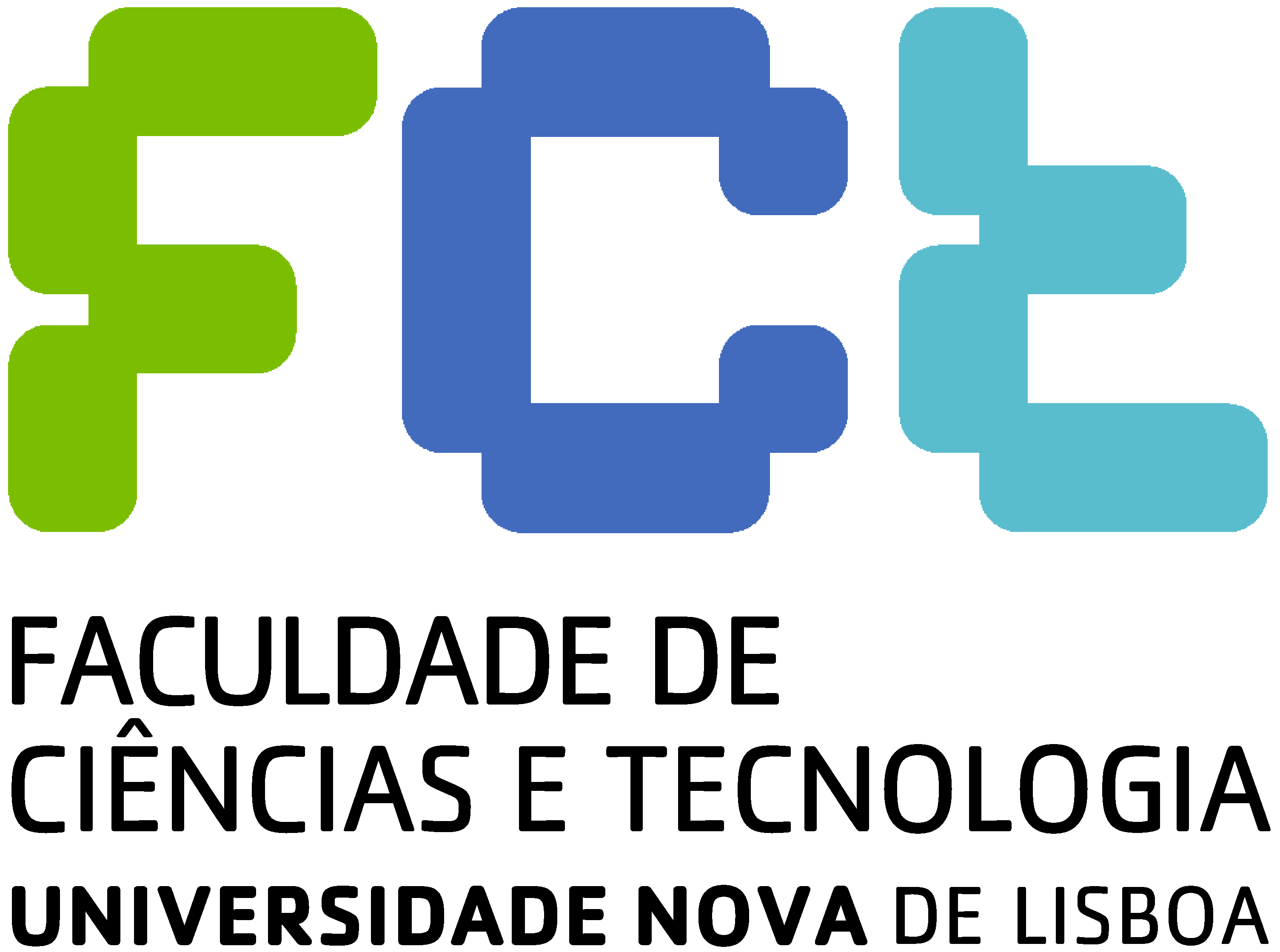 Ligação wireless em Arduíno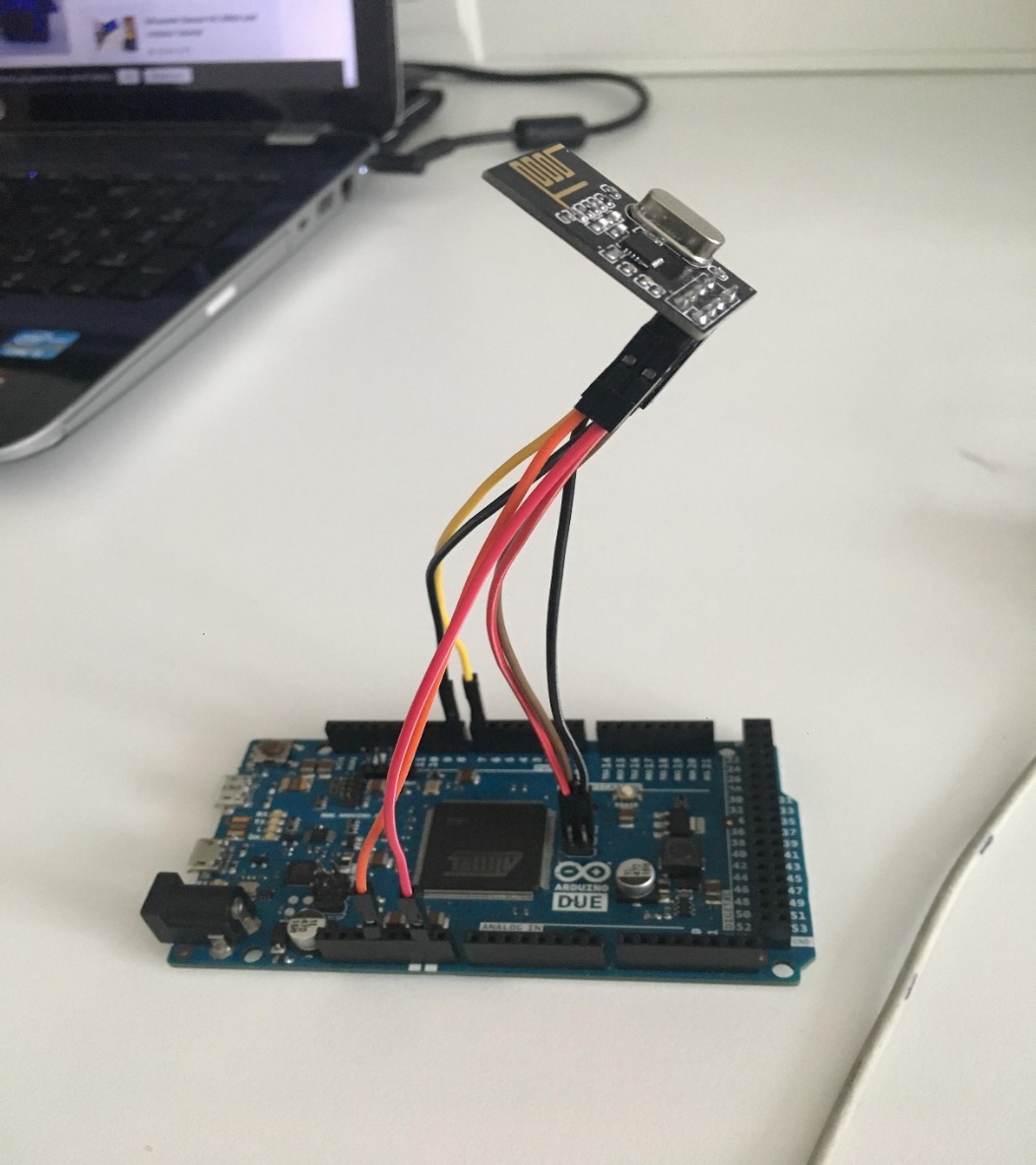 Íris Lisboa 50004Sofia Cruz 48200Daniel Morais 50471Material:Arduíno DueModulo de rede sem fios NRF24L01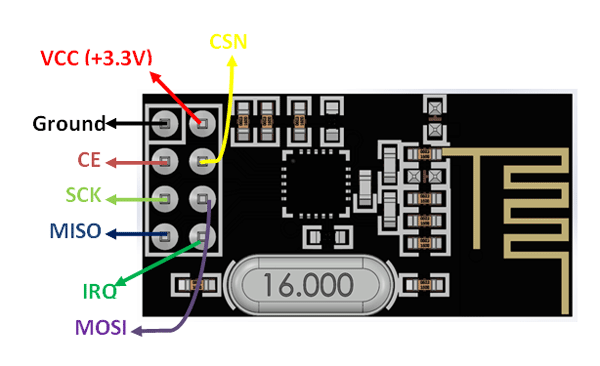 Para fazer a ligação do modulo de transmissão ao Arduíno é necessário ligar cada Pin deste ao seu correspondente na placa Arduíno, a figura à esquerda identifica os pinos do NRF24L01 e a figura a baixo identifica os pinos do Arduíno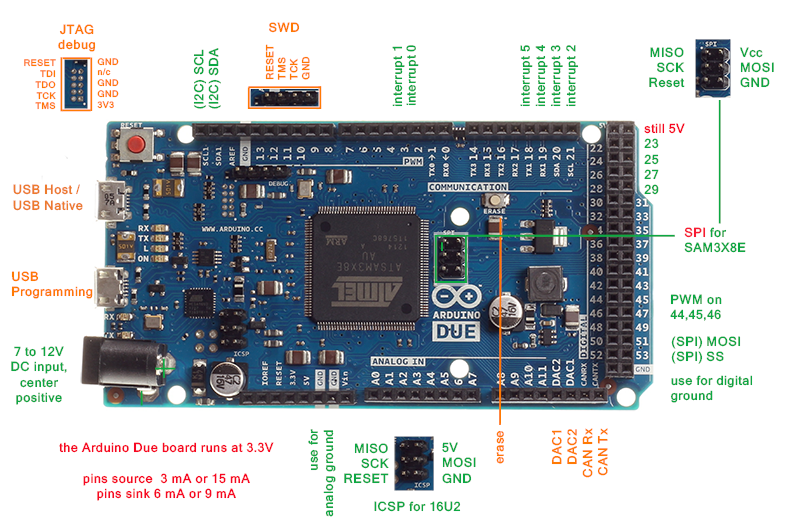 o Pin Vcc do modulo de transmissão tem que ser ligado ao Pin de input de 3.3V, caso contrário corre-se o risco de danificar o modulo;Os Pins CE e CSN são ligados ao Pins 7 e 8 respetivamente, do Arduíno;Os Pins SCK, MISO e MOSI são ligados aos Pins de SPI do Arduíno.Com estas instruções todo o Hardware está montado. Abaixo está um exemplo do código utilizado para controlar, sem fios, um LED noutro Arduíno.Transmissor:#include <SPI.h>#include <nRF24L01.h>#include <RF24.h>RF24 radio (7, 8); // CE, CSNconst byte address [6] = "00001";void setup () {radio. Begin ();radio. openWritingPipe(address);radio. setPALevel (RF24_PA_MIN);radio. stopListening ();}void loop () {const char data [] = "1";radio. write (&data, sizeof (data));delay (1000);data []= "0";radio. write (&data, sizeof(data));delay (1000);}Emissor:#include <SPI.h>#include <nRF24L01.h>#include <RF24.h>RF24 radio (7, 8); // CE, CSNconst byte address [6] = "00001";void setup () {Serial. begin (9600);radio. begin ();radio. openReadingPipe (0, address);radio. setPALevel (RF24_PA_MIN);radio. startListening ();}void loop () {if (radio. available ()) {char data [1] = "";radio. read (&data, sizeof (data));if (data==0){   digitalWrite(LED_BUILTIN, HIGH);delay(1000);}else{  digitalWrite(LED_BUILTIN, LOW);  delay(1000);}Serial.println(data);}}